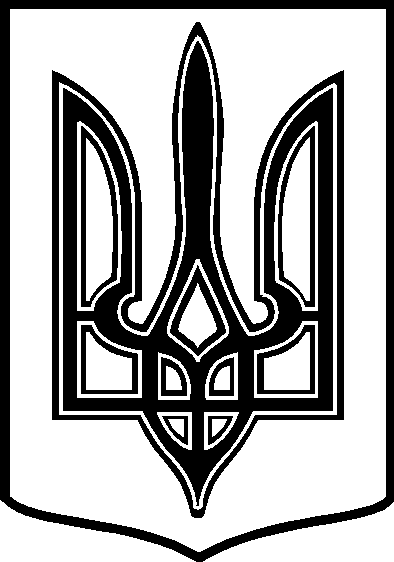 УКРАЇНАТАРТАЦЬКА СІЛЬСЬКА РАДАЧЕЧЕЛЬНИЦЬКОГО РАЙОНУ ВІННИЦЬКОЇ ОБЛАСТІВИКОНАВЧИЙ КОМІТЕТ                                                                           РІШЕННЯ  № 1721.08.2018  року                                                                                 Протокол № 8Про затвердження Порядку видачі дубліката свідоцтва про право власності на об’єкти нерухомого майна у разі втрати, крадіжки або пошкодження оригіналу документа»     Керуючись ст.26 Закону України „Про місцеве самоврядування в Україні”, Законами України «Про державну реєстрацію речових прав на нерухоме майно та обтяжень», «Про засади державної  регуляторної політики у сфері господарської діяльності», з метою врегулювання порядку видачі дублікатів свідоцтв про право власності на об’єкти нерухомого майна у разі втрати, крадіжки або пошкодження оригіналу документа, виконком  сільської ради  В И Р І Ш И В :1. Затвердити Порядок видачі дубліката свідоцтва про право власності на об’єкти нерухомого майна у разі втрати, крадіжки або пошкодження оригіналу документа згідно з додатком.2. Покласти обов’язки щодо розгляду заяв з питань видачі дублікатів свідоцтв про право власності на об’єкти нерухомого майна, підготовку проектів рішень, оформлення та видачу дублікатів свідоцтв про право власності на об’єкти нерухомого майна на секретаря сільської ради.3. Секретарю сільської ради оприлюднити дане рішення згідно чинного законодавства.4.Контроль за виконанням цього рішення покласти сільського голову.Сільський голова:                                        В.В.Демченко Додатокдо  рішення виконкому сільської ради                                                            від 21.08.2018 року № 17ПОРЯДОКвидачі дубліката свідоцтва про право власності на об’єкти нерухомого майна, у разі втрати, крадіжки або пошкодження оригіналу документа1. Загальні положення1.1. Цей порядок розроблений відповідно до норм Цивільного кодексу України, Закону України «Про місцеве самоврядування в Україні», Закону України «Про державну реєстрацію речових прав на нерухоме майно та їх обтяжень», Закону України «Про приватизацію державного житлового фонду» та Закону України «Про звернення громадян».         1.2. Цей Порядок визначає механізм видачі дубліката свідоцтва про право власності на об’єкт нерухомого майна, виданого на підставі рішень виконавчого комітету Дмитрівської сільської ради.2. Умови видачі дубліката свідоцтва про право власності на об’єкт нерухомого майна2.1. У разі крадіжки, втрати, пошкодження свідоцтва про право власності на об’єкти нерухомого майна, виданого на підставі рішень виконавчого комітету Дмитрівської сільської ради, громадяни та юридичні особи звертаються до секретаря сільської ради ради з письмовою заявою про видачу дубліката викраденого, загубленого чи пошкодженого свідоцтва.          2.2. Заява про видачу дубліката свідоцтва про право власності на об’єкт нерухомого майна повинна бути підписана всіма співвласниками даного об’єкта та завірена в установленому порядку. Інтереси неповнолітніх представляють їх батьки або законні представники згідно з чинним законодавством. Інтереси недієздатних та обмежено дієздатних громадян  представляють відповідно до чинного законодавства України їх законні представники, опікуни та піклувальники. У заяві зазначається конкретна причина необхідності видачі дубліката свідоцтва.            2.3. До заяви про видачу дубліката свідоцтва додаються: постанова органу внутрішніх справ про відмову в порушенні кримінальної справи у зв’язку з викраденням свідоцтва про право власності на нерухоме майно, чи з органів пожежної охорони у зв’язку зі знищенням документів при пожежі, ксерокопії паспортів всіх повнолітніх членів сім’ї, ксерокопії свідоцтв про народження неповнолітніх дітей, відносно яких подана заява про видачу дубліката свідоцтва, ксерокопії ідентифікаційних кодів. У разі представлення інтересів законними представниками, опікунами чи піклувальниками до заяви додаються копії документів, що підтверджують їхні повноваження.  2.4. До заяви також додається: - оголошення з газети про недійсність викраденого, загубленого чи пошкодженого свідоцтва про право власності на об’єкт;-  оригінал та копії технічної документації на об’єкт;- довідка з Тульчинського МБТІ про підтвердження факту належності заявникам об’єкта нерухомого майна на праві приватної власності станом на 01.01.2013 року із зазначенням технічної характеристики об’єкта на момент її видачі;- інформаційна довідка з Державного реєстру речових прав на нерухоме майно та Реєстру прав власності на нерухоме майно, Державного реєстру іпотек, Єдиного реєстру заборони відчуження об’єктів нерухомого майна щодо суб’єкта та об’єкта.         2.5. Якщо видача дубліката проводиться у зв’язку з пошкодженням оригіналу свідоцтва про право власності на об’єкт нерухомого майна, то в таких випадках до заяви про видачу дубліката свідоцтва про право власності долучається непридатне для користування свідоцтво ( без збереження вимог, викладених в пункті 2.3.).          2.6. Дублікат свідоцтва про право власності на житло може бути виданий за письмовою заявою спадкоємців померлого власника (співвласника) об’єкта нерухомого майна. В такому випадку, до письмової заяви додається довідка нотаріальної контори про відкриття спадкової справи, копія свідоцтва про смерть власника ( із збереженням вимог, викладених в пункті 2.4.).          2.7. У разі, якщо оформляється спадщина на частину об’єкта нерухомого майна, а співвласник іншої частини цього ж об’єкта нерухомого майна відмовляється надати в нотаріальну контору оригінал свідоцтва про право власності для оформлення спадкових документів, виконавчий комітет вправі видати дублікат свідоцтва тільки після письмового попередження іншого співвласника про те, що при видачі дубліката оригінал свідоцтва втратить чинність. Письмове попередження надсилається рекомендованим листом з повідомленням.          2.8. Виконавчий комітет сільської ради вправі видати дублікат свідоцтва про право власності на житло без письмового попередження іншого співвласника об’єкта нерухомого майна за наявності рішення суду про визнання іншого співвласника об’єкта нерухомого майна безвісно відсутнім або померлим.          2.9. Дублікат свідоцтва про право власності повинен містити весь текст виданого документа, оригінал якого вважається таким, що втратив чинність.2.10. На дублікаті у правому верхньому кутку робиться відмітка з зазначенням слів «Дублікат має силу оригіналу» та дату його видачі.3. Порядок розгляду звернень та видачі дубліката свідоцтва про право власності на об’єкт  нерухомого майна3.1. Заява з наданими документами реєструється та після розгляду сільським головою,  передається на розгляд  секретарю сільської ради, яка здійснює повноваження секретаря виконавчого комітету.3.2. Секретар сільської ради готує проект рішення на засідання виконавчого комітету  Тартацької сільської ради.3.3. На підставі рішення виконавчого комітету про видачу дубліката свідоцтва про право власності на об’єкт нерухомого майна секретар сільської ради готує дублікат свідоцтва про право власності на нерухоме майно. Втрачений оригінал свідоцтва визнається недійсним та анулюється рішенням про видачу дубліката свідоцтва.3.4. Дублікат свідоцтва про право власності на об’єкт нерухомого майна оформляється в двох примірниках, один, з яких видається на руки власнику (уповноваженому співвласнику) при пред’явленні паспорта або довіреності, а другий залишається в архіві виконавчого комітету.3.5. Видача дубліката свідоцтва про право власності на нерухоме майно реєструється в журналі видачі дублікатів свідоцтв про право власності на об’єкти нерухомого майна, який повинен бути пронумерований, прошнурований та скріплений печаткою сільської ради. Документи, на підставі яких видано дублікат свідоцтва про право власності на об'єкт нерухомого майна, підшиваються до матеріалів рішення виконавчого комітету.         3.6. Підстави для відмови у видачі дубліката свідоцтва про право власності на нерухоме майно:- виявлення в документах недостовірних відомостей;- подання заявником неповного пакета документів.У разі відмови у видачі дубліката свідоцтва про право власності на нерухоме майно, питання вирішується  в судовому порядку.Секретар сільської ради:                               О.С.Павлишена 